Potvrzení lékaře o očkování proti hepatitidě typu B 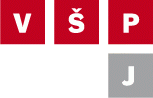 Posuzovaná osobaJméno, příjmení: Datum narození: Bydliště:ŠkolaVysoká škola Polytechnická JihlavaIČO: 71226401Adresa školy: nám. Tolstého 16, 586 01 JihlavaToto potvrzení je nutné odevzdat před nástupem na praxe garantovi praxí.Očkování proti hepatitidě typu B:            ANO           NEV ................................. dne ……………….        Razítko, podpis: .......……………….................Prohlášení posuzované osoby: Prohlašuji, že jsem pravdivě uvedl všechny informace. V ................................. dne ……………….        Podpis posuzované osoby: …....………………